Boszorkányságok innen-onnan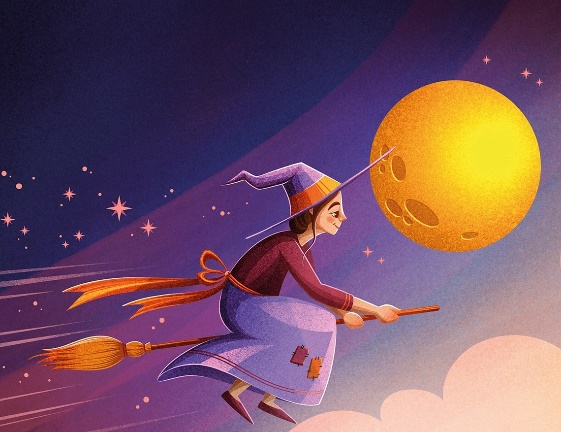 https://ligetmuhely.com/szitakoto/kovacs-zoltan-tibor-boszorkanysagok-innen-onnan/Válaszolj a kérdésekre!Kik a mese szereplői? _______________________________________Hol játszódik a történet? _____________________________________Mennyi időt repült a boszorkány? ______________________________Melyik növényekre gondoltam?v_d_lm_t_rn_c_gy_ké_m_nógy_m_rd_f_v_d_ö_t__ad_sz_lv_Számozással rendezd sorba az eseményeket a mese alapján!__ A boszorkány visszavarázsolja a varázslót és saját otthonát átrendezi.__A varázsló házában rendet rak és elkészíti a főzetet.__ A boszorkány idegen tájra repül tárnicsgyökérért.__A boszorkány felajánlja segítségét, a varázsló pedig elfogadja azt.__Megszólítja egy vadalmafa, akiről kiderül, hogy varázsló volt.Magyarázd meg a mesében elhangzó bölcs gondolatokat!„Meg kell gondolnunk, mit nyerhetünk azon, amit veszítünk…”„Mindenki oda érkezik, ahová indult.”„Néha mindenkinek elkél egy kis segítség…”